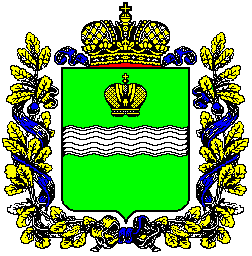 Правительство Калужской областиПОСТАНОВЛЕНИЕ29 октября 2020 г.                                                                                              №     828В соответствии с Законом Калужской области «О нормативных правовых актах органов государственной власти Калужской области» Правительство Калужской области ПОСТАНОВЛЯЕТ:1. Внести в постановление Правительства Калужской области от 17.03.2020               № 200 «О введении режима повышенной готовности для органов управления и сил территориальной подсистемы Калужской области единой государственной системы предупреждения и ликвидации чрезвычайных ситуаций» (в ред. постановлений Правительства Калужской области от 25.03.2020 № 230, от 26.03.2020 № 233, от 26.03.2020 № 234, от 27.03.2020 № 242, от 28.03.2020  № 243, от 30.03.2020 № 245, от 31.03.2020 № 246, от 02.04.2020 № 254,   от 03.04.2020   № 270, от 10.04.2020 № 288, от 14.04.2020 № 306, от 15.04.2020  № 311, от 17.04.2020 № 318, от 24.04.2020 № 340, от 28.04.2020 № 355, от 29.04.2020 № 356, от 30.04.2020 № 360, от 06.05.2020 № 364,  от 07.05.2020 № 369, от 08.05.2020 № 373, от 08.05.2020 № 374, от 15.05.2020 № 379,  от 19.05.2020 № 388, от 29.05.2020 № 420, от 02.06.2020 № 425, от 02.06.2020 № 433,  от 11.06.2020 № 458, от 19.06.2020   № 486, от 23.06.2020 № 492, от 26.06.2020 № 503, от 02.07.2020 № 510, от 03.07.2020 № 512, от 13.07.2020 № 532, от 20.07.2020 № 546, от 23.07.2020 № 566, от 28.07.2020 № 569, от 25.08.2020 № 649, от 31.08.2020 № 673, от 30.09.2020 № 764, от 13.10.2020 № 795) (далее – постановление) следующее изменение:1.1. В абзаце первом пункта 1 постановления слова «по 24.00 31 октября 2020 года» заменить словами «по 24.00  30 ноября 2020 года».2. Настоящее постановление вступает в силу со дня его официального опубликования. Губернатор Калужской области 			                                           В.В. ШапшаО внесении изменения в постановление Правительства Калужской области 
от 17.03.2020 № 200 «О введении режима повышенной готовности для органов управления и сил территориальной подсистемы Калужской области единой государственной системы предупреждения и ликвидации чрезвычайных ситуаций» 
(в ред. постановлений Правительства Калужской области от 25.03.2020 № 230, 
от 26.03.2020 № 233, от 26.03.2020 № 234, 
от 27.03.2020 № 242, от 28.03.2020 № 243, 
от 30.03.2020 № 245, от 31.03.2020 № 246, 
от  02.04.2020 № 254,  от 03.04.2020 № 270, от 10.04.2020  № 288,  от 14.04.2020 № 306, от 15.04.2020  № 311,  от 17.04.2020 № 318, от 24.04.2020  № 340,  от 28.04.2020 № 355, от 29.04.2020  № 356,  от 30.04.2020 № 360, от 06.05.2020  № 364,  от 07.05.2020 № 369, от 08.05.2020  № 373,   от 08.05.2020 № 374, от 15.05.2020  № 379,  от 19.05.2020 № 388, от 29.05.2020  № 420,  от 02.06.2020 № 425, от 02.06.2020  № 433,  от 11.06.2020 № 458, от 19.06.2020  № 486,  от 23.06.2020 № 492, от 26.06.2020   № 503,   от  02.07.2020 № 510, от 03.07.2020  №  512, от 13.07.2020 № 532, от  20.07.2020 № 546,  от 23.07.2020 № 566, от 28.07.2020  № 569,  от 25.08.2020 № 649,              от 31.08.2020 № 673,  от 30.09.2020 № 764,         от 13.10.2020  № 795) 